РЕШЕНИЕСобрания депутатов Городского поселения ПараньгаПараньгинского муниципального района Республики Марий Элчетвертого созыва№224                                                                              от   23 марта 2023 годаО внесении изменения в Положение о порядке организации и проведения публичных слушаний по вопросам градостроительной деятельности на территории Городского поселения Параньга, утверждённое решением Собрания депутатов муниципального образования «Городское поселение Параньга» от 17 июня 2019 года № 234В соответствии с Федеральным законом от 29 декабря 2022 года № 612-ФЗ «О внесении изменений в Градостроительный кодекс Российской Федерации и отдельные законодательные акты Российской Федерации и о признании утратившим силу абзаца второго пункта 2 статьи 16 Федерального закона "О железнодорожном транспорте в Российской Федерации», Федеральным законом от 6 октября . № 131-ФЗ «Об общих принципах организации местного самоуправления в Российской Федерации»,Уставом Городского поселения Параньга Параньгинского муниципального района Республики Марий Эл, Собрание депутатов Городского поселения Параньга Параньгинского муниципального района Республики Марий Эл РЕШИЛО:1. Внести в Положение о порядке организации и проведения публичных слушаний по вопросам градостроительной деятельности на территории Городского поселения Параньга, утверждённое решением Собрания депутатов муниципального образования «Городское поселение Параньга» от 17 июня 2019 года № 234 (в ред. решения от 29.06.2020 №52, от 10.11.2021 №126, от 09.03.2022 №166, от 09.12.2022 №201), следующие изменения:1.1. Раздел 3 Положения изложить в следующей редакции:	«	3. Сроки проведения публичных слушаний3.1. Публичные слушания проводятся в следующие сроки:1) по проектам генеральных планов, по проектам, предусматривающим внесение изменений в них – этот срок  не должен превышать один месяц с момента оповещения жителей муниципального образования о проведении публичных слушаний до дня опубликования заключения о результатах общественных обсуждений или публичных слушаний (ч. 8 ст. 28 ГрК РФ);2) по проектам правил землепользования и застройки, по проектам, предусматривающим внесение изменений в них – этот срок должен составлять 
не более одного месяца со дня опубликования такого проекта (ч. 13 ст. 31 ГрК РФ). В случае подготовки изменений в правила землепользования и застройки в части внесения изменений в градостроительный регламент, установленный для конкретной территориальной зоны, а также в случае подготовки изменений в правила землепользования и застройки в связи с принятием решения о комплексном развитии территории, общественные обсуждения или публичные слушания по внесению изменений в правила землепользования и застройки проводятся в границах территориальной зоны, для которой установлен такой градостроительный регламент, в границах территории, подлежащей комплексному развитию. (ч. 14 ст. 31 ГрК РФ).3) по проектам планировки территории и проектам межевания территории - этот срок не может быть менее четырнадцати дней и более тридцати дней со дня оповещения жителей муниципального образования об их проведении до дня опубликования заключения о результатах публичных слушаний (ч. 11 ст. 46 ГрК РФ);4) по проектам правил благоустройства территорий, по проектам, предусматривающим внесение изменений в них – этот срок должен составлять 
не менее одного месяца и более трех месяцев со дня опубликования оповещения о начале публичных слушаний до дня опубликования заключения о результатах публичных слушаний (ч. 25 ст. 5.1 ГрК РФ);5) по проектам решений о предоставлении разрешения на условно разрешенный вид использования земельного участка или объекта капитального строительства, на отклонение от предельных параметров разрешенного строительства, реконструкции объектов капитального строительства - этот срок не может быть более одного месяца со дня оповещения жителей муниципального образования об их проведении до дня опубликования заключения о результатах публичных слушаний (ч. 7 ст. 39, ч. 4 ст. 40 ГрК РФ).»	2. Признать утратившим силу п. 1.2. пункта 1 решения Собрания депутатов Городского поселения Параньга Параньгинского муниципального района Республики Марий Эл от 09.03.2022 №166.3. Настоящее решение вступает в силу после его официального опубликования (обнародования).Глава Городского  поселения Параньга	                                                                            Г.Н. Тухватуллина   Россий Федераций Марий Эл Республика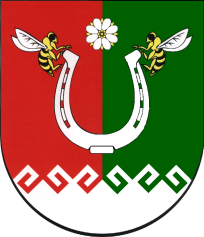 Российская Федерация Республика Марий ЭлМАРИЙ ЭЛ РЕСПУБЛИКЫСЕ ПАРАНЬГА МУНИЦИПАЛ РАЙОНЫН ПАРАНЬГА ОЛА ШОТАН ИЛЕМЖЕДЕПУТАТ ПОГЫНЖОГОРОДСКОЕ ПОСЕЛЕНИЕ ПАРАНЬГА ПАРАНЬГИНСКОГО МУНИЦИПАЛЬНОГО РАЙОНА РЕСПУБЛИКИ МАРИЙ ЭЛСОБРАНИЕ ДЕПУТАТОВ425570, пгт Параньга, Колхоз ур., 11  тел. (8 836 39) 4-16-62email: gpg12@mail.ru425570, пгт Параньга, ул. Колхозная, 11  тел. (8 836 39) 4-16-62email: gpg12@mail.ru